	 						Print Date: PRODUCT NAME: GEN-SIL RTV 45COLOR: WHITEREVISION DATE:  May 31st 2015 PRODUCT AND COMPANY IDENTIFICATIONCommercial Product Name:  GEN-SIL RTV 45Product Classification:  Silicone SealantManufacturer:Silco Inc.7635 St. Clair AvenueMentor, OH  44060PHONE: 440-975-8886  FAX: 440-975-8887General Description:  Silicone elastomer Physical Form:  Paste Color:  WhiteOdor:  Acetic acid odor NFPA PROFILE:      Health – 1          Flammability – 1           Instability/Reactivity - 0 Note:  NFPA = National Fire Protection Association HAZARDS IDENTIFICATIONHAZARDS IDENTIFICATIONHAZARDS IDENTIFICATIONHAZARDS IDENTIFICATIONPhysical Hazards:     Not classifiedNot classifiedHealth Hazards:Reproductive toxicity (fertility)Reproductive toxicity (fertility)Category 2Environmental Hazards:Not classifiedNot classifiedOSHA Defined Hazards:Not classifiedNot classifiedHazards not stated here are “Not Classified”, “Not Applicable” or “Classification not possible”.Hazards not stated here are “Not Classified”, “Not Applicable” or “Classification not possible”.Hazards not stated here are “Not Classified”, “Not Applicable” or “Classification not possible”.Hazards not stated here are “Not Classified”, “Not Applicable” or “Classification not possible”.GHS Label ElementsGHS Label ElementsSignal Word:Signal Word:Warning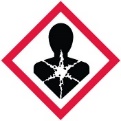 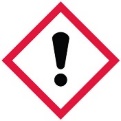 WarningHazard Statement:Hazard Statement:Suspected of damaging fertility. May cause eye/lung/skin irritation.Suspected of damaging fertility. May cause eye/lung/skin irritation.Precautionary Statement:Prevention:Precautionary Statement:Prevention:Obtain special instructions before use. Do not handle until all safety precautions have been read and understood. Wear protective gloves / protective clothing / eye protection / face protection. Wash well after handling. Contaminated work clothing should not be allowed out of work place.Obtain special instructions before use. Do not handle until all safety precautions have been read and understood. Wear protective gloves / protective clothing / eye protection / face protection. Wash well after handling. Contaminated work clothing should not be allowed out of work place.Response:Response:SKIN: Wash with plenty of soap and water. If skin irritation or rash occurs: Get medical attention / advice. Get medical attention / advice if you feel unwell. EYES: Rinse cautiously with water for several minutes. Remove contact lenses, if present and easy to do. Continue rinsing. If eye irritant persists get medical attention / advice. If exposed or concerned: get medical attention or advice. Take off contaminated clothing and wash it before reuse.SKIN: Wash with plenty of soap and water. If skin irritation or rash occurs: Get medical attention / advice. Get medical attention / advice if you feel unwell. EYES: Rinse cautiously with water for several minutes. Remove contact lenses, if present and easy to do. Continue rinsing. If eye irritant persists get medical attention / advice. If exposed or concerned: get medical attention or advice. Take off contaminated clothing and wash it before reuse.Storage:Storage:Store locked up.Store locked up.Disposal:Disposal:Disposal of contents / container in accordance with local / regional /state / federal and international regulations.Disposal of contents / container in accordance with local / regional /state / federal and international regulations.Hazard(S) not Otherwise      classified  (HNOC): Hazard(S) not Otherwise      classified  (HNOC): None known.None known.Supplemental Information:Substance(s) formed under the conditions of use:Supplemental Information:Substance(s) formed under the conditions of use:None known.This product reacts with water, moisture or humid air to evolve following compounds: Acetic acidThe following material is embedded in the product and not available as respirable dusts. When used as intended or as supplied, the product will not pose hazards. Titanium oxide.None known.This product reacts with water, moisture or humid air to evolve following compounds: Acetic acidThe following material is embedded in the product and not available as respirable dusts. When used as intended or as supplied, the product will not pose hazards. Titanium oxide.HMIS (Ratings):HMIS (Ratings):Health: 1Flammability: 1Physical hazard: 0Health: 1Flammability: 1Physical hazard: 0COMPOSITION/ INGREDIENTSCOMPOSITION/ INGREDIENTSCOMPOSITION/ INGREDIENTS       Mixtures       Mixtures       MixturesHazardous IngredientsChemical NameEthyltriacetoxysilaneMethylacetoxysilaneTitanium oxideDistillates (petroleum), hydrotreated middleOctamethylcyclotetrasiloxane (impurity)CAS Number17689-77-94253-34-313463-67-764742-46-7556-67-2%1 - 51 – 5< 1   < 20 - 30< 1 FIRST AID MEASURESFIRST AID MEASURESInhalation:Remove to fresh air. Call a physician if symptoms develop or persist.Skin Contact:Wash off with soap and plenty of water. For minor skin contact, avoid                                        spreading material on unaffected skin. If skin irritation or rash occurs: get medical attention / advice. Take off contaminated clothing and wash before use.Eyes Contact:Immediately flush with plenty of water for at least 15 minutes. Remove contact lenses, if present and easy to do. Continue rinsing. Get medical attention if irritation developed or persists.Ingestion:Wash out mouth. Get medical attention immediately.Most Important symptoms / effects, acute and delayed:Direct contact with eyes may cause temporary irritation.Indication of immediate Medical attention and Special treatment Needed:Treat Symptomatically.General Information:If exposed or concerned: Get medical advice / attention. Ensure that medical personnel are aware materials involved and take precautions to protect themselves. Wash contaminated clothing before reuse.FIRE FIGHTING MEASURESFIRE FIGHTING MEASURESSuitable extinguishing media:Water fog. Foam. Dry chemical powder. Carbon dioxide (CO2Unsuitable extinguishing                media:None known.Specific hazards arising from the chemical:By heating and fire, harmful vapors / gases may be formed. Specific protective equipment and precautions for firefighters:Firefighters must use standard protective equipment including flame retardant coat, helmet, gloves, rubber boots and self-contained breathing apparatus.Fire Fighting equipment / Instructions:Move containers from fire area if you can do so without risk.General fire hazards:No unusual fire or explosion hazards noted.ACCIDENTAL RELEASE MEASURESACCIDENTAL RELEASE MEASURESPersonal precautions, protective equipment and  emergency procedures                                                        Keep unnecessary personnel away. Local authorities should be advised if significant spillages cannot be contained. Do not touch or walk through spilled material. Ensure adequate ventilation. Wear appropriate personal protective equipment.Methods and materials for containment and cleaning up:                                                                  Eliminate sources of ignition.Large Spills: Dike the spilled material, where this is possible. Cover with plastic sheet to prevent spreading. Use a non-combustible material like vermiculite, sand or earth to soak up product and place into a container for later disposal.                                                                            Small Spills: Wipe up with absorbent material (e.g. cloth). Clean surface thoroughly to remove residual contamination. Never return spills in original containers for reuse.Environmental precautions:Prevent further leakage or spillage if safe to do so.HANDLING AND STORAGEHANDLING AND STORAGEPrecaution for safe handling:Provide adequate ventilation. Use care in handling/storage. Obtain special instructions before use. Wash hands thoroughly after handling. Do not handle until all safety precautions have been read and understood. Pregnant and breastfeeding women must not handle this product. Do not breathe mist or vapor. Avoid contact with eyes. Avoid contact with skin. Avoid long term exposure.Conditions for safe storage, Including any incompatibilitiesStored locked up. Keep container tightly closed. Keep out of reach of children. Store in a cool dry place out of direct sunlight. Keep in original container.EXPOSURE CONTROLS/PERSONAL PROTECTIONEXPOSURE CONTROLS/PERSONAL PROTECTIONEXPOSURE CONTROLS/PERSONAL PROTECTIONEXPOSURE CONTROLS/PERSONAL PROTECTIONEXPOSURE CONTROLS/PERSONAL PROTECTIONOccupational exposure limits US. OSHA Table Z-1 Limits for Air Contaminants (29 CFR 1910.1000)Occupational exposure limits US. OSHA Table Z-1 Limits for Air Contaminants (29 CFR 1910.1000)Occupational exposure limits US. OSHA Table Z-1 Limits for Air Contaminants (29 CFR 1910.1000)Occupational exposure limits US. OSHA Table Z-1 Limits for Air Contaminants (29 CFR 1910.1000)Occupational exposure limits US. OSHA Table Z-1 Limits for Air Contaminants (29 CFR 1910.1000)ComponentsCAS #CAS #TypeValueTitanium oxideDecomposition13463-67-713463-67-7           PEL 15 mg/m3Distillates (petroleum)hydrotreated middle64742-46-764742-46-7      TWA (Mist)5 mg/m3Acetic acid64-19-764-19-7PEL25 mg/m310 ppm      US. ACGIH Threshold Limit Values      Components      US. ACGIH Threshold Limit Values      Components      US. ACGIH Threshold Limit Values      Components      US. ACGIH Threshold Limit Values      Components      US. ACGIH Threshold Limit Values      ComponentsTitanium dioxideDecomposition13463-67-713463-67-7           TWA10 mg/m3Acetic acid64-19-764-19-7           STEL15 ppm           TWA10 ppm      US. NIOSH: Pocket Guide to Chemical Hazards      Decomposition      US. NIOSH: Pocket Guide to Chemical Hazards      Decomposition      US. NIOSH: Pocket Guide to Chemical Hazards      Decomposition      US. NIOSH: Pocket Guide to Chemical Hazards      Decomposition      US. NIOSH: Pocket Guide to Chemical Hazards      DecompositionAcetic acid64-19-764-19-7           STEL37 mg/m315 ppm           TWA25 mg/m310 ppmDistillates (petroleum) hydrotreated middle64742-46-764742-46-7       TWA (Mist)       ST     (Mist)5mg/m310mg/m3Biological limit values: No biological exposure limits for the ingredient(s).No biological exposure limits for the ingredient(s).No biological exposure limits for the ingredient(s).No biological exposure limits for the ingredient(s).Appropriate engineering controls:Provide adequate general and local exhaust. Provide eyewash station.  Pay attention to ventilation such as local exhaust, mechanical and or / door open for at least 24 hours after                                                       applications.Provide adequate general and local exhaust. Provide eyewash station.  Pay attention to ventilation such as local exhaust, mechanical and or / door open for at least 24 hours after                                                       applications.Provide adequate general and local exhaust. Provide eyewash station.  Pay attention to ventilation such as local exhaust, mechanical and or / door open for at least 24 hours after                                                       applications.Provide adequate general and local exhaust. Provide eyewash station.  Pay attention to ventilation such as local exhaust, mechanical and or / door open for at least 24 hours after                                                       applications.Individual protection measures such as personal protective equipment.Individual protection measures such as personal protective equipment.Individual protection measures such as personal protective equipment.Individual protection measures such as personal protective equipment.Individual protection measures such as personal protective equipment.Eye / Face protection:Skin / Hand protection:Other:Tightly sealed safety glasses according to EN 166.Wear protective gloves.Wear suitable protective clothing.Tightly sealed safety glasses according to EN 166.Wear protective gloves.Wear suitable protective clothing.Tightly sealed safety glasses according to EN 166.Wear protective gloves.Wear suitable protective clothing.Tightly sealed safety glasses according to EN 166.Wear protective gloves.Wear suitable protective clothing.Respiratory protection:If airborne concentrations are above the applicable exposure limits, use NIOSH approved respiratory protection.If airborne concentrations are above the applicable exposure limits, use NIOSH approved respiratory protection.If airborne concentrations are above the applicable exposure limits, use NIOSH approved respiratory protection.If airborne concentrations are above the applicable exposure limits, use NIOSH approved respiratory protection.Thermal hazards:Wear appropriate thermal protective clothing, when necessary.Wear appropriate thermal protective clothing, when necessary.Wear appropriate thermal protective clothing, when necessary.Wear appropriate thermal protective clothing, when necessary.General Hygiene Considerations:Avoid contact with eyes. Avoid contact with skin. When using, do not eat, drink or smoke. Keep away from food or drink. Wash hands before breaks and immediately after handling the product. Contaminated work clothing should not be allowed out of the work place. Handle in accordance with good industrial hygiene and safety practice.Avoid contact with eyes. Avoid contact with skin. When using, do not eat, drink or smoke. Keep away from food or drink. Wash hands before breaks and immediately after handling the product. Contaminated work clothing should not be allowed out of the work place. Handle in accordance with good industrial hygiene and safety practice.Avoid contact with eyes. Avoid contact with skin. When using, do not eat, drink or smoke. Keep away from food or drink. Wash hands before breaks and immediately after handling the product. Contaminated work clothing should not be allowed out of the work place. Handle in accordance with good industrial hygiene and safety practice.Avoid contact with eyes. Avoid contact with skin. When using, do not eat, drink or smoke. Keep away from food or drink. Wash hands before breaks and immediately after handling the product. Contaminated work clothing should not be allowed out of the work place. Handle in accordance with good industrial hygiene and safety practice.PHYSICAL/CHEMICAL CHARACTERISTICSPHYSICAL/CHEMICAL CHARACTERISTICSPHYSICAL/CHEMICAL CHARACTERISTICSPHYSICAL/CHEMICAL CHARACTERISTICSPHYSICAL/CHEMICAL CHARACTERISTICSAppearanceAppearanceAppearanceAppearanceAppearanceForm:                          Form:                          PastePastePasteColor:Color:WhiteWhiteWhiteOdor:Odor:Acetic acid odorAcetic acid odorAcetic acid odorOdor Threshold:Odor Threshold:Not availableNot availableNot availablepH:pH:Not availableNot availableNot availableMelting point / freezing point:Melting point / freezing point:Not availableNot availableNot availableInitial boiling point and boiling range:Initial boiling point and boiling range:Not availableNot availableNot availableFlash Point:Flash Point:141.8 oF (> 96 0 C) Closed cup141.8 oF (> 96 0 C) Closed cup141.8 oF (> 96 0 C) Closed cupEvaporative rate:Evaporative rate:< 1 (Butyl Acetate = 1)< 1 (Butyl Acetate = 1)< 1 (Butyl Acetate = 1)Flammability (solid, gas):Flammability (solid, gas):Not applicableNot applicableNot applicableUpper / Lower flammability or explosive limits:Upper / Lower flammability or explosive limits:Flammability limit – lower (%):Flammability limit – lower (%):No dataNo dataNo dataFlammability limit – upper (%):Flammability limit – upper (%):No dataNo dataNo dataExplosive limit – Lower (%):Explosive limit – Lower (%):Not availableNot availableNot availableExplosive limit – Upper (%):Explosive limit – Upper (%):Not availableNot availableNot availableVapor pressure:Vapor pressure:Negligible (250 C)Negligible (250 C)Negligible (250 C)Vapor density:Vapor density:> 1 (air=1)> 1 (air=1)> 1 (air=1)Relative density:Relative density:.97 (25 0 C).97 (25 0 C).97 (25 0 C)Solubility (water):Solubility (water):Not soluble Not soluble Not soluble VOC Content:VOC Content:29 grams per liter29 grams per liter29 grams per literPartition coefficient:Partition coefficient:Not applicableNot applicableNot applicable(n-octanol / water)(n-octanol / water)Auto-ignition temperature:Auto-ignition temperature:No dataNo dataNo dataDecomposition temperature:Decomposition temperature:Not availableNot availableNot availableViscosity:Viscosity:Not applicableNot applicableNot applicableMolecular weight:Molecular weight:Not applicableNot applicableNot applicableSTABILITY AND REACTIVITYSTABILITY AND REACTIVITYReactivityNo hazardous reaction known under normal conditions of use, storage and transport.Chemical stabilityStable at normal conditions.Possibility of hazardous ReactionsHazardous polymerization does not occur.Conditions to avoidNone known.Incompatible materials          Strong oxidizing agents. Water and moisture.Hazardous decomposition products:This product reacts with water, moisture, or humid air to evolve following compounds. Acetic acid. Thermal breakdown of this product during fire or very high heat condition may evolve the following hazardous decomposition product: Carbon dioxides and traces of incompletely burned carbon compounds. Silicon dioxide. Formaldehyde.TOXICOLOGICAL INFORMATIONTOXICOLOGICAL INFORMATIONTOXICOLOGICAL INFORMATIONTOXICOLOGICAL INFORMATIONTOXICOLOGICAL INFORMATIONInformation on likely routes of exposureInformation on likely routes of exposureInformation on likely routes of exposureInformation on likely routes of exposureInformation on likely routes of exposureIngestion:Expected to be a low ingestion hazard.Expected to be a low ingestion hazard.Expected to be a low ingestion hazard.Expected to be a low ingestion hazard.Inhalation:Prolonged inhalation may be harmful.Prolonged inhalation may be harmful.Prolonged inhalation may be harmful.Prolonged inhalation may be harmful.Skin contact:No adverse effects due to skin contact are expected.No adverse effects due to skin contact are expected.No adverse effects due to skin contact are expected.No adverse effects due to skin contact are expected.Eye contact:Direct contact with eyes may cause temporary irritation.Direct contact with eyes may cause temporary irritation.Direct contact with eyes may cause temporary irritation.Direct contact with eyes may cause temporary irritation.Symptoms related to the physical, chemical, and              toxicological characteristics:                                     Direct contact with eyes may cause temporary irritation.Direct contact with eyes may cause temporary irritation.Direct contact with eyes may cause temporary irritation.Direct contact with eyes may cause temporary irritation.Information on toxicological effectsInformation on toxicological effectsInformation on toxicological effectsInformation on toxicological effectsInformation on toxicological effectsAcute toxicityAcute toxicityToxicological dataDecompositionToxicological dataDecompositionCAS #SpeciesTest ResultsAcetic acid                               Acetic acid                                       64-19-7AcuteAcuteDermalDermalLD50LD50Rabbit1060 mg/kg        Inhalation        Inhalation        LC 50                                                                                          LC 50                                                                                  Guinea Pig                           5000 ppm, 1 hoursMouse5620 ppm, 1 hoursRat11.4 mg/l, 4hours        Oral                                                                 Oral                                                                 LD50        LD50Mouse                           4960 mg/kgRabbit1200 mg/kgRat                       3.31 g/kgDistillates (petroleum)hydrotreated middleDistillates (petroleum)hydrotreated middle        Oral        OralRat         > 5,000 mg/kg        Inhalation        Inhalation        LC 50        LC 50       Rat              1.78 mg/l, 4 hours        Dermal        DermalRat         > 2,000 mg/kgSkin corrosion / irritation:Skin corrosion / irritation:Causes severe skin burns and eye damage.  (Acetic acid)Skin-Rabbit: 500 mg/24hr.MILD (Octamethylcyclotetrasiloxane)Causes severe skin burns and eye damage.  (Acetic acid)Skin-Rabbit: 500 mg/24hr.MILD (Octamethylcyclotetrasiloxane)Causes severe skin burns and eye damage.  (Acetic acid)Skin-Rabbit: 500 mg/24hr.MILD (Octamethylcyclotetrasiloxane)Serious eye damage/eye irritation:Serious eye damage/eye irritation:Causes serious eye damage. (Acetic acid)Eye – Rabbit: MILD (Octamethylcycotetrasiloxane)Causes serious eye damage. (Acetic acid)Eye – Rabbit: MILD (Octamethylcycotetrasiloxane)Causes serious eye damage. (Acetic acid)Eye – Rabbit: MILD (Octamethylcycotetrasiloxane)Respiratory Sensitization:Respiratory Sensitization:Not available.Not available.Not available.Skin Sensitization:Skin Sensitization:No evidence of sensitization (Octamethylcycotetrasiloxane)No evidence of sensitization (Octamethylcycotetrasiloxane)No evidence of sensitization (Octamethylcycotetrasiloxane)Germ Cell Mutagenicity:Germ Cell Mutagenicity:Negative (Bacteria) (Octamethylcycotetrasiloxane)Negative (Bacteria) (Octamethylcycotetrasiloxane)Negative (Bacteria) (Octamethylcycotetrasiloxane)Carcinogenicity:Carcinogenicity:The following material is embedded in the product and not available as respirable dusts. When used as intended or as supplied, the product will not pose hazards. Titanium oxide.The following material is embedded in the product and not available as respirable dusts. When used as intended or as supplied, the product will not pose hazards. Titanium oxide.The following material is embedded in the product and not available as respirable dusts. When used as intended or as supplied, the product will not pose hazards. Titanium oxide.IARC Monographs, Overall Evaluation of Carcinogenicity.IARC Monographs, Overall Evaluation of Carcinogenicity.Titanium oxide  (CAS 13463-67-7)    2B Possibly carcinogenic to humans.Titanium oxide  (CAS 13463-67-7)    2B Possibly carcinogenic to humans.Titanium oxide  (CAS 13463-67-7)    2B Possibly carcinogenic to humans.OSHA SpecificallyRegulated Substances (29 CFR 1910.1001-1050):OSHA SpecificallyRegulated Substances (29 CFR 1910.1001-1050):Not listedNot listedNot listedReproductive Toxicity:Reproductive Toxicity:Octamethylcyclotetrasiloxane administered to rats by whole body inhalation at concentrations of 500 and 700 ppm for 70 days prior to mating, through mating, gestation and lactation resulted in decreases in live litter size. Additionally, increases in the incidence of deliveries of offspring extending over an unusually long time period (dystocia) were observed at these concentrations. Statistically significant alterations in these parameters were not observed in the lower concentrations evaluated (300 and 70 ppm). In a previous range-finding study, rats exposed to vapor concentrations of 700 ppm had decreases in the number of implantation sites and live litter size. The significance of these findings to humans is not known.                                                                  (Octamethylcyclotetrasiloxane) Octamethylcyclotetrasiloxane administered to rats by whole body inhalation at concentrations of 500 and 700 ppm for 70 days prior to mating, through mating, gestation and lactation resulted in decreases in live litter size. Additionally, increases in the incidence of deliveries of offspring extending over an unusually long time period (dystocia) were observed at these concentrations. Statistically significant alterations in these parameters were not observed in the lower concentrations evaluated (300 and 70 ppm). In a previous range-finding study, rats exposed to vapor concentrations of 700 ppm had decreases in the number of implantation sites and live litter size. The significance of these findings to humans is not known.                                                                  (Octamethylcyclotetrasiloxane) Octamethylcyclotetrasiloxane administered to rats by whole body inhalation at concentrations of 500 and 700 ppm for 70 days prior to mating, through mating, gestation and lactation resulted in decreases in live litter size. Additionally, increases in the incidence of deliveries of offspring extending over an unusually long time period (dystocia) were observed at these concentrations. Statistically significant alterations in these parameters were not observed in the lower concentrations evaluated (300 and 70 ppm). In a previous range-finding study, rats exposed to vapor concentrations of 700 ppm had decreases in the number of implantation sites and live litter size. The significance of these findings to humans is not known.                                                                  (Octamethylcyclotetrasiloxane) Specific  target organ toxicity – single exposure:Specific  target organ toxicity – single exposure:Not availableNot availableNot availableSpecific target organ toxicity – repeated exposure:Specific target organ toxicity – repeated exposure:Repeated inhalation or oral exposure of mice and rats to Octamethylcycotetrasiloxane produced an increase in liver size. No gross histopathological or significant clinical chemistry effects were observed. An increase in liver metabolizing enzymes, as well as a transient increase in the number of normal cells (hyperplasia) followed by an increase in cell size (hypertrophy) were determined to be the underlying causes of the liver enlargement. The biochemical mechanisms producing these effects are highly sensitive in rodents, while similar mechanisms in humans are insensitive. A two year combined chronic and carcinogenicity assay was conducted on Octamethylcyclotetrasiloxane. Rats were exposed by whole-body vapor inhalation 6hrs /day, 5 days a week for up to 104 weeks to 0, 10, 30, 150 or 700 ppm of Octamethylcyclotetrasiloxane. The increase in incidence of (uterine) endometrial cell hyperplasia and uterine adenomas (benign tumors) were observed in female rats at 700 ppm. Since these effects only occurred at 700 ppm, a level that greatly exceeds typical workplace or consumer exposure, it is unlikely that industrial, commercial or consumer uses of products containing Octamethylcyclotetrasiloxane would result in a significant risk to humans. (Octamethylcyclotetrasiloxane)Repeated inhalation or oral exposure of mice and rats to Octamethylcycotetrasiloxane produced an increase in liver size. No gross histopathological or significant clinical chemistry effects were observed. An increase in liver metabolizing enzymes, as well as a transient increase in the number of normal cells (hyperplasia) followed by an increase in cell size (hypertrophy) were determined to be the underlying causes of the liver enlargement. The biochemical mechanisms producing these effects are highly sensitive in rodents, while similar mechanisms in humans are insensitive. A two year combined chronic and carcinogenicity assay was conducted on Octamethylcyclotetrasiloxane. Rats were exposed by whole-body vapor inhalation 6hrs /day, 5 days a week for up to 104 weeks to 0, 10, 30, 150 or 700 ppm of Octamethylcyclotetrasiloxane. The increase in incidence of (uterine) endometrial cell hyperplasia and uterine adenomas (benign tumors) were observed in female rats at 700 ppm. Since these effects only occurred at 700 ppm, a level that greatly exceeds typical workplace or consumer exposure, it is unlikely that industrial, commercial or consumer uses of products containing Octamethylcyclotetrasiloxane would result in a significant risk to humans. (Octamethylcyclotetrasiloxane)Repeated inhalation or oral exposure of mice and rats to Octamethylcycotetrasiloxane produced an increase in liver size. No gross histopathological or significant clinical chemistry effects were observed. An increase in liver metabolizing enzymes, as well as a transient increase in the number of normal cells (hyperplasia) followed by an increase in cell size (hypertrophy) were determined to be the underlying causes of the liver enlargement. The biochemical mechanisms producing these effects are highly sensitive in rodents, while similar mechanisms in humans are insensitive. A two year combined chronic and carcinogenicity assay was conducted on Octamethylcyclotetrasiloxane. Rats were exposed by whole-body vapor inhalation 6hrs /day, 5 days a week for up to 104 weeks to 0, 10, 30, 150 or 700 ppm of Octamethylcyclotetrasiloxane. The increase in incidence of (uterine) endometrial cell hyperplasia and uterine adenomas (benign tumors) were observed in female rats at 700 ppm. Since these effects only occurred at 700 ppm, a level that greatly exceeds typical workplace or consumer exposure, it is unlikely that industrial, commercial or consumer uses of products containing Octamethylcyclotetrasiloxane would result in a significant risk to humans. (Octamethylcyclotetrasiloxane)Aspiration hazard:Aspiration hazard:The substance or mixture is known to cause human aspiration toxicity hazards or has to be regarded as if it causes a human aspiration toxicity hazard. Distillates (petroleum), hydrotreated middleThe substance or mixture is known to cause human aspiration toxicity hazards or has to be regarded as if it causes a human aspiration toxicity hazard. Distillates (petroleum), hydrotreated middleThe substance or mixture is known to cause human aspiration toxicity hazards or has to be regarded as if it causes a human aspiration toxicity hazard. Distillates (petroleum), hydrotreated middleChronic effects:Chronic effects:Prolonged inhalation may be harmful. Prolonged exposure may cause chronic effects.Prolonged inhalation may be harmful. Prolonged exposure may cause chronic effects.Prolonged inhalation may be harmful. Prolonged exposure may cause chronic effects.Further Information:Further Information:This product reacts with water, moisture or humid air to evolve following compounds: Acetic acid.This product reacts with water, moisture or humid air to evolve following compounds: Acetic acid.This product reacts with water, moisture or humid air to evolve following compounds: Acetic acid.ECOLOGICAL CONSIDERATIONSECOLOGICAL CONSIDERATIONSECOLOGICAL CONSIDERATIONSECOLOGICAL CONSIDERATIONSEcotoxicityOctamethylcyclotetrasiloxane: May cause long lasting harmful effects to aquatic life.EcotoxicityOctamethylcyclotetrasiloxane: May cause long lasting harmful effects to aquatic life.EcotoxicityOctamethylcyclotetrasiloxane: May cause long lasting harmful effects to aquatic life.EcotoxicityOctamethylcyclotetrasiloxane: May cause long lasting harmful effects to aquatic life.ComponentsSpeciesTest ResultsTitanium oxide (CAS 13463-67-7)AquaticCrustaceaEC50Water Flea (Daphnia magna) > 1000 mg/l, 48 hoursFishLC50Mummichog (FundulusHeteroclitus)> 1000 mg/l, 96 hoursDecompositionAcetic acid(CAS 64-19-7)AquaticCrustaceaEC50Water flea (DaphniaMagna)65 mg/l, 48 hoursFishLC50 Bluegill (LeponisMacrochirus)75mg/l, 96 hoursPersistence and degradability:  Not available.Bioaccumulative potential:  Bio concentration Factor (BCF) / (Flathead minnow): 12400 Octamethylcyclotetrasiloxane.Mobility in Soil: Not available.Other adverse effects: Not availablePersistence and degradability:  Not available.Bioaccumulative potential:  Bio concentration Factor (BCF) / (Flathead minnow): 12400 Octamethylcyclotetrasiloxane.Mobility in Soil: Not available.Other adverse effects: Not availablePersistence and degradability:  Not available.Bioaccumulative potential:  Bio concentration Factor (BCF) / (Flathead minnow): 12400 Octamethylcyclotetrasiloxane.Mobility in Soil: Not available.Other adverse effects: Not availablePersistence and degradability:  Not available.Bioaccumulative potential:  Bio concentration Factor (BCF) / (Flathead minnow): 12400 Octamethylcyclotetrasiloxane.Mobility in Soil: Not available.Other adverse effects: Not availableDISPOSAL CONSIDERATIONSCan be land-filled for cured product or burned in a chemical incinerator equipped with an afterburner and scrubber. Do not dispose the emptied container unlawfully. Observe all federal, state & local laws. TRANSPORT INFORMATIONDOT:  Not regulated as dangerous good.IATA:  Not regulated as dangerous good.IMDG:  Not regulated as dangerous good.Transport in bulk according to          This product is not intended to be transported in bulk.Annex II of MARPDL 73/78 and The IBC Code: REGULATORY INFORMATION REGULATORY INFORMATIONUS federal regulations:  This product is a “Hazardous Chemical” as defined by the OSHA Hazard                                             Communication Standard, 29 CFR 1910.1200.OSHA Specifically Regulated Substances (29 CFR 1910.1001-1050):  Not listedSUPERFUND AMENDMENTS AND REAUTHORIZATION ACT OF 1986 (SARA)SARA 313 (TRI reporting)US State RegulationsMassachusetts: Substance List:   Titanium oxide (CAS 13463-67-7)New Jersey Worker and Community Right to Know Act:  Titanium oxide (CAS 13463-67-7)Pennsylvania Worker and Community Right to Know Act:  Titanium oxide (CAS 13463-67-7)Rhode Island RTK:  Not regulated.California Proposition 65:  The following material is embedded in the product and not available as respirable dusts. When used as intended or as supplied, the product will not pose hazards.US California Proposition 65 – CRT: Listed date / Carcinogenic substanceTitanium oxide (CAS 13463-67-7)                 Listed: September 2, 2011  US federal regulations:  This product is a “Hazardous Chemical” as defined by the OSHA Hazard                                             Communication Standard, 29 CFR 1910.1200.OSHA Specifically Regulated Substances (29 CFR 1910.1001-1050):  Not listedSUPERFUND AMENDMENTS AND REAUTHORIZATION ACT OF 1986 (SARA)SARA 313 (TRI reporting)US State RegulationsMassachusetts: Substance List:   Titanium oxide (CAS 13463-67-7)New Jersey Worker and Community Right to Know Act:  Titanium oxide (CAS 13463-67-7)Pennsylvania Worker and Community Right to Know Act:  Titanium oxide (CAS 13463-67-7)Rhode Island RTK:  Not regulated.California Proposition 65:  The following material is embedded in the product and not available as respirable dusts. When used as intended or as supplied, the product will not pose hazards.US California Proposition 65 – CRT: Listed date / Carcinogenic substanceTitanium oxide (CAS 13463-67-7)                 Listed: September 2, 2011  International InventoriesCountry(s) or regionInventory NameOn Inventory (yes/no)*AustraliaAustralian Inventory of Chemical Substances (AICS)YesCanadaDomestic Substances List (DSL)YesCanadaNon Domestic Substances (NDSL)NoChinaInventory of Existing Chemical Substances in China (IECSC)YesEuropeEuropean Inventory of Existing Commercial ChemicalsYesEuropeEuropean List of Notified Chemical Substances (ELINCS)NoJapanInventory of Existing and New Chemical Substances (ENCS)YesKoreaExisting Chemicals List (ECL)YesNew ZealandNew Zealand InventoryYesPhilippinesPhilippine Inventory of Chemicals and Chemical SubstancesYesPuerto RicoToxic Substances Control Act (TSCA) InventoryYesUnited StatesToxic Substances Control Act (TSCA) InventoryYes0THER INFORMATIONPrepared by:  Silco Inc.These data are offered in good faith as typical values and not as product specifications. No warranty, either expressed or implied, is hereby made. The recommended industrial hygiene and safe handling procedures are believed to be generally applicable. However, each user should review these recommendations in the specific context of the intended use and determine whether they are appropriate.                                                             www.silco-inc.com